1 PERHO LIIKETALOUSOPISTON OPISKELUHUOLTOSUUNNITELMAmitä on opiskeluhuolto?Opiskeluhuollon tavoitteena on tukea opiskelijan oppimista, edistää opintojen etenemistä, ehkäistä opintojen keskeyttämistä sekä opiskelijan syrjäytymistä.  Opiskeluhuollolla tarkoitetaan hyvän oppimisen, hyvän fyysisen ja psyykkisen terveyden ja sosiaalisen hyvinvoinnin edistämistä ja ylläpitämistä sekä niiden edellytyksiä lisäävää toimintaa oppilaitosyhteisössä. Opiskeluhuoltoa toteutetaan sekä yhteisöllisenä että yksilöllisenä opiskeluhuoltona. Opiskeluhuollon painopisteenä on ennaltaehkäisevä toiminta. Opiskeluhuoltoon sisältyvät koulutuksen järjestäjän hyväksymän opetussuunnitelman mukainen opiskeluhuolto sekä opiskeluhuollon palvelut. Opiskeluhuollon palveluita ovat psykologi- ja kuraattoripalvelut sekä koulu- ja opiskeluterveydenhuollon palvelut. Helsingin kaupungin opetustoimi vastaa kuraattori- ja psykologipalveluiden järjestämisestä ja sosiaali- ja terveystoimi opiskeluterveydenhuollon palveluiden järjestämisestä. Opiskeluhuoltoa toteutetaan opetustoimen sekä sosiaali- ja terveystoimen monialaisena ja suunnitelmallisena yhteistyönä yhdessä opiskelijan ja hänen huoltajansa kanssa sekä tarvittaessa myös muiden yhteistyötahojen kanssa. Opiskelijaa kuullaan häntä koskevissa toimenpiteissä ja ratkaisuissa. Oppilaitosyhteisön hyvinvointi rakentuu henkilöstön ja opiskelijoiden hyvästä yhteishengestä, myönteisestä ilmapiiristä sekä toisesta välittämisen kulttuurista. Opiskeluhuolto kuuluu kaikkien Perhossa työskentelevien sekä opiskeluhuoltopalveluista vastaavien työntekijöiden tehtäviin. Henkilökunnan jäsenten tehtävänä on seurata opiskelijan hyvinvointia, tunnistaa ja havaita tuen tarvetta sekä ohjata opiskelija tarvitsemansa avun piiriin. Perho Liiketalousopiston yhteisöllinen hyvinvointiryhmä (YHR) on monialainen asiantuntijaryhmä. Ryhmään kuuluvat koulutusalajohtaja, opiskeluhuollon koordinaattori, opinto-ohjaaja, erityisopettaja, kuraattori, terveydenhoitaja ja psykologi. Lukuvuoden aikana ryhmän toiminnassa on mukana opiskelijoita, uraohjaajien edustajia, opettajia ja muita asiantuntijoita. Ryhmän tehtävänä on oppilaitoskohtaisen opiskeluhuollon suunnittelu, toteuttaminen ja arviointi. YHR kokoontuu vähintään neljä kertaa lukuvuodessa. YHR:ssä ei käsitellä yksittäisen opiskelijan asioita. Opiskelijan opiskeluun ja opintoihin liittyviä asioita käsitellään pedagogiseen tukeen painottuvassa HYPE-ryhmässä. Ryhmässä ei käsitellä opiskelijan opiskeluhuollollisia asioita.PKuvio 1 Perho Liiketalousopiston opiskeluhuoltoPerho Liiketalousopisto osallistuu Helsingin kaupungissa toimivien yksityisten ammatillisten oppilaitosten opiskeluhuollon yhteistyöryhmän toimintaan. Yhteistyöryhmästä on valittu edustaja Helsingin kaupungin opiskeluhuollon ohjausryhmään. Perho Liiketalousopistossa opiskelee noin 1500 opiskelijaa ravintola- ja cateringalan, liiketoiminnan sekä matkailun perustutkinnoissa. Koulutuksen järjestäjänä Perho Liiketalousopisto arvioi oppilaitoksen opiskeluhuollon kokonaistarpeen ja varmistaa opiskeluhuoltopalveluiden yhdenvertaisen saatavuuden sekä kohdentaa toimintaa tarkoituksenmukaisesti. Arvioissa huomioidaan opiskelijoiden terveyteen, hyvinvointiin sekä opiskeluyhteisöön ja oppimisympäristöihin liittyvät tarpeet. Palveluiden kokonaistarvetta arvioitaessa hyödynnetään opiskelijoille tehtyjä kyselyitä, seurantatietoja, ja huoltajilta saatua palautetietoa. Lisäksi huomioidaan opiskelijamäärä sekä erityisen tuen ja ohjauksen tarve. YHTEISÖLLINEN OPISKELUHUOLTOYhteisöllisellä opiskeluhuollolla tarkoitetaan toimintakulttuuria, jolla koko oppilaitosyhteisössä edistetään opiskelijoiden oppimista, hyvinvointia, terveyttä, sosiaalista selviytymistä, vuorovaikutusta sekä oppilaitosympäristön turvallisuutta ja esteettömyyttä.OPISKELIJAN VAIKUTUSMAHDOLLISUUDEt JA OSALLISTUMINENTavoitteena on osallistaa opiskelijoita Perho Liiketalousopiston kehittämiseen. Opiskelijoita aktivoidaan yhteisten asioiden hoitamiseen tarjoamalla heille mahdollisuus osallistua koulun erilaisiin toimintoihin. Perho Liiketalousopistossa on opiskelijakunta- sekä tutortoimintaa. Opiskelijat käyvät myös vuoropuhelua koulun johdon kanssa ajankohtaisista asioista. Opiskelijat ovat mukana opetussuunnitelman laadinnassa. Lisäksi erilaisissa hankkeissa ja niihin liittyvissä projektiryhmissä on opiskelijoiden edustus. Opiskelijat antavat palautetta useita kertoja opintojensa aikana. Perho Liiketalousopistossa on käytössä palautejärjestelmä, josta saatujen tietojen avulla voidaan parantaa ja kehittää koulun toimintaa edelleen. OPISKELIJAKUNTATOIMINTAPerho Liiketalousopistossa on opiskelijoista muodostuva opiskelijakunta. Opiskelijakuntaa edustaa opiskelijakunnan hallitus. Hallituksen jäsenet toimivat tärkeänä linkkinä ja tiedonvälittäjänä hallituksen ja opiskelijaryhmien välillä. Hallituksen jäsenten kautta kaikki opiskelijat voivat vaikuttaa koulun asioihin. Opiskelijakunnan toiminnan tavoitteena on erilaisten tapahtumien ja toimintojen kautta lisätä yhteisöllisyyttä ja kouluviihtyvyyttä sekä parantaa ammatillisen koulutuksen arvostusta ja vetovoimaa. Lisäksi he luovat toiminnallaan myönteistä me-henkeä.Opiskelijakunnan hallituksessa toimimalla opiskelija on mukana vaikuttamassa koulun yhteisöllisen toimintakulttuurin kehittämiseen ja ylläpitämiseen. Opiskelijoilla on mahdollisuus tulla kuulluksi, osallistua koulun toimintaan ja koulussa tehtäviin päätöksiin. Opiskelijakuntatoiminta kiinnittää opiskelijat tiiviimmin kouluun, vahvistaa hyvinvointia sekä antaa kokemuksia vuorovaikutuksesta erilaisten ihmisten välillä. Opiskelijakunnan toimintaa ohjaavat tehtävään nimetyt koulun henkilökunnan jäsenet. TUTOR-TOIMINTAPerho Liiketalousopistossa on ohjattua tutortoimintaa. Tutortoiminnan tavoitteena on vahvistaa opiskelijoiden aktiivisuutta ja osallisuutta kouluyhteisössä. Tutorointi on opiskelijoiden omaa toimintaa. Koulutetut tutorit auttavat vuosittain uusien opiskelijoiden sopeutumista yhteisöön ja koulun toimintatapoihin. He ovat mukana koulun erilaisissa tapahtumissa lukuvuoden aikana. Tutortoiminnalla ehkäistään keskeyttämistä ja vähennetään syrjäytymistä. Tutoreiden koulutuksessa annetaan valmiuksia kiusaamistilanteiden ennaltaehkäisemiseen, tunnistamiseen ja selvittämiseen. Tutorit kannustavat muita opiskelijoita ottamaan kiusaamisen puheeksi.  Tutoreiden keskeisinä toiminta-alueina ovat opiskelijoiden tuki ja ohjaus sekä yhdessä tekemisen ja toiminnan järjestäminen. Tutorit toimivat tiiviissä yhteistyössä opiskelijakunnan hallituksen kanssa. Tutorit ja opiskelijakunta edistävät myös yhteistoimintaa koulun opiskelijoiden ja henkilökunnan välillä.Tutoreiden tärkeänä tehtävänä on esitellä Perho Liiketalousopistoa, omaa tutkintoaan sekä opiskelua erilaisissa tapahtumissa lukuvuoden aikana. He vierailevat myös perusopetuksen kouluissa. Tutortoimintaa ohjaa siihen nimetty henkilökunnan jäsen.  yhteistyö huoltajien ja muiden tahojen kanssaKodin ja oppilaitoksen välisellä yhteistyöllä tuetaan alle 18-vuotiaiden opiskeluedellytyksiä, terveyttä, turvallisuutta sekä hyvinvointia. Yhteistyö järjestetään siten, että se vahvistaa opiskelijan vastuullisuutta omien asioidensa hoidossa, tukee itsenäistymistä ja opiskelua. Erilaiset yksilölliset tarpeet sekä elämänhallinnan tukeminen otetaan yhteistyössä huomioon. Huoltajien kanssa tehdään yhteistyötä koulutukseen hakeutumisvaiheessa ja koulutuksen aikana. Uraohjaajat ovat ensisijaisia toimijoita kodin ja koulun välisessä yhteydenpidossa. Uraohjaajan tehtävänä on opiskelun tukeminen, poissaolojen seuraaminen ja yhteydenpito huoltajiin ja myös opiskeluhuoltoon. Huoltajilla on oikeus saada tietoa alle 18-vuotiaan opiskelijan opintojen etenemisestä ja täysi-ikäisen opiskelijan kohdalla opiskelijan suostumuksella. Ensimmäisen ja toisen vuoden opiskelijoiden huoltajille ja muille läheisille järjestetään kotiväenilta, jossa he voivat tutustua koulun toimintaan, henkilökuntaan sekä opiskeluhuollon toimijoihin. Viestintäkanavana kodin ja koulun välillä toimii ensisijaisesti Wilma. Wilman kautta huoltajat voivat seurata opintojen edistymistä sekä poissaoloja. Lukuvuoden alussa opiskelijoille ja huoltajille tiedotetaan opiskeluhuollon palveluista. Tietoa opiskeluhuollon toteuttamisesta jaetaan Wilman tiedotteissa, koulun internet-sivuilla, kotiväenilloissa sekä uraohjaajan tulohaastattelussa. Lisäksi opiskeluhuollon toimijat käyvät esittäytymässä aloittaville opiskelijaryhmille. Opiskelijaa koskevissa opiskeluhuollollisissa kysymyksissä tulee asiaan käsittelyyn saada opiskelijan suostumus. Jollei alaikäisellä ole edellytyksiä arvioida suostumuksen merkitystä, voidaan pyytää hänen huoltajansa suostumus. Opiskelija voi kieltää huoltajan osallistumisen häntä koskevan asian käsittelyyn tai asiaan liittyvien tietojen luovuttamisen erityisen painavasta syystä. Tällöin arvion tilanteesta tekee sosiaali- ja/tai terveydenhuollon ammattilainen. Opiskelijoiden hyvinvoinnin edistämiseksi tehdään yhteistyötä nuorisotoimen, lastensuojelun, sosiaalitoimen, poliisin sekä muiden tarvittavien tahojen kanssa. Yhteistyöstä vastaavat ja sitä koordinoivat oppilaitoskohtaisen YHR-ryhmän jäsenet, tarvittaessa myös muut henkilökunnan jäsenet.OPPIMiSYMPÄRISTÖJEN TERVEELLISYYDEN, TURVALLISUUDEN SEKÄ HYVINVOINNIN EDISTÄMINENKaikilla opiskelijoilla ja henkilöstön jäsenillä on oikeus turvalliseen opiskelu- ja työympäristöön. Turvallinen ympäristö pitää sisällään fyysisen, psyykkisen ja sosiaalisen turvallisuuden. Oppilaitosyhteisön turvallisuus perustuu opiskelijoiden, huoltajien ja koko henkilöstön yhteistyöhön. Turvallinen oppimisympäristö on tärkeä osatekijä opiskelijoiden ja henkilöstön hyvinvoinnissa. Turvallisuutta lisäävät varhainen puuttuminen, monipuolinen ennaltaehkäisevä toiminta ja toimintaympäristön esteettömyyden varmistaminen. Opiskeluun liittyvien matkojen, kuljetusten ja odotusaikojen turvallisuudessa oppilaitos noudattaa yleisiä turvallisuusohjeita ja koulun järjestyssääntöjä. Opiskelijat ovat vakuutettuja tapaturmien varalta niin koulumatkojen kuin työssäoppimispaikkaan suuntaavilla matkoilla. Lisäksi kansainvälisten työssäoppimisten kohdalla noudatetaan ennalta sovittuja toimintaohjeita. Opiskelijan turvallisuutta ja opiskelun esteetöntä sujumista tuetaan järjestyssäännöillä. Koulun henkilökunta huolehtii, että opiskelijat tuntevat järjestyssäännöt. Opiskelijan omaa vastuuta korostetaan sääntöjen ja ohjeiden noudattamisessa. Opiskeluympäristön terveellisyys ja turvallisuus sekä kouluyhteisön hyvinvoinnin edistämistä seurataan tekemällä tarkastus joka kolmas vuosi. Tarkastus tehdään laajassa yhteistyössä eri viranomaisten (mm. opiskeluterveydenhuolto, kiinteistön omistaja, rehtori, työterveyshuolto, työsuojelu) sekä opiskelijoiden ja huoltajien kanssa. OPINTOJEN KESKEYTTÄMISEN EHKÄISEMINENOpintojen keskeyttämistä ehkäistään opiskelijoiden hyvinvointia tukemalla, opiskelijan poissaoloja seuraamalla sekä oikea-aikaista tukea tarjoamalla. Opiskelijalle tehdään HOKS (henkilökohtainen osaamisen kehittämisen suunnitelma, joka sisältää tarvittaessa kuvauksen yksilöllisistä opintopoluista. Opiskelijaa ohjataan työelämän pelisääntöihin ja vastuun kantamiseen omasta opiskelustaan. Työelämässä tapahtuvan oppimisen aikana noudatetaan kunkin työpaikan poissaoloista ilmoittamisen käytäntöjä.Opiskelijalla on oikeus osoittaa aiemmin hankkimaansa osaamista ja saada siitä osaamisen tunnustamista. Osaamisen tunnistaminen tapahtuu keskustelemalla opinto-ohjaajaan tai opettajan kanssa. Jos osaaminen on riittävää, opiskelijan ei tarvitse osallistua lähiopetukseen. Muissa tapauksissa opiskelijan tulee osallistua lähiopetukseen ja ilmoittaa poissaoloistaan välittömästi. Jokainen opettaja merkitsee poissaolot Wilma-järjestelmään päivittäin. Päävastuu poissaolojen seuraamisesta on uraohjaajalla. Uraohjaaja on yhteydessä opiskelijaan ja selvittää poissaolon syytä. Uraohjaaja on tarpeen mukaan yhteydessä alaikäisen opiskelijan huoltajaan. Jos poissaoloista syntyy huoli, uraohjaaja on yhteydessä opiskeluhuollon henkilöstöön ja opiskelijatuen koordinaattoriin. KRIISISUUNNITELMAPerho Liiketalousopiston kriisisuunnitelmaan on laadittu toimintaohjeet onnettomuuksien, väkivallan ja seksuaalisen häirinnän varalle. Kriisitilanteissa tiedottamisessa noudatetaan viranomaisten antamia ohjeita. Keskeinen vastuuhenkilö kriisitilanteista tiedottamisessa ja toiminnan johtamisessa on oppilaitoksen rehtori. Kriisitilanteen sattuessa tilanteessa mukana olevat työntekijät hoitavat akuutin tilanteen sen vaatimalla tavalla. Kun akuutti tilanne on lauennut, rehtori tai koulutusalajohtaja kutsuu kriisiryhmän koolle suunnittelemaan kriisin jälkihoitoa ja toteuttamista. Molemmilla kampuksilla toimii oma kriisiryhmänsä. Tarvittaessa kriisityöhön on mahdollisuus saada tukea Helsingin kaupungin Opetusviraston kriisityön tukiryhmältä. Yhteyden kriisityön tukiryhmään ottaa rehtori tai koulutusalajohtaja. tasa-arvo- ja YHDENVERTAISUUSSUUNNITELMAPerho Liiketalousopistossa on laadittu tasa-arvo- ja yhdenvertaisuussuunnitelma, joka on luettavissa Perho Liiketalousopiston intrassa. Kiusaamisen ennaltaehkäisy ja siihen puuttuminenKiusaaminen on koulussa, koulumatkalla tai sosiaalisessa mediassa tapahtuvaa toiseen henkilöön kohdistuvaa toimintaa. Kiusaaminen voi olla ruumiillista (lyöminen, potkiminen, töniminen), sanallista (nimittely, pilkkaaminen, ilkeitä puheita takanapäin), syrjintää (huomiotta jättäminen, ryhmän ulkopuolelle sulkeminen) tai ilmeiden ja eleiden kautta tapahtuvaa toisen väheksymistä. Kiusaaminen on tahallista ja tietoista toisen henkilön alistamista ja loukkaamista. Kiusaaminen on pitkäkestoista ja toistuvaa. Kyse ei ole yksittäisestä ristiriitatilanteesta. Koulun turvallinen ja kannustava ilmapiiri ehkäisee kiusaamistilanteiden syntymistä. Perho Liiketalousopistossa korostetaan opiskelijan oikeutta turvalliseen opiskeluympäristöön, sekä fyysiseen ja psyykkiseen loukkaamattomuuteen. Opiskelijoita ohjataan hyväksymään erilaisuutta ja kannustetaan tuntemaan vastuuta toinen toisistaan. Erityisesti opintojen alkuvaiheessa kiinnitetään huomiota ryhmäytymiseen ja hyvän ilmapiirin luomiseen. Uraohjaajien taitoa ryhmäyttämisessä ylläpidetään erilaisin koulutuksin. Ryhmäyttämisen tukena toimivat opiskeluhuollon toimijat.  Kaikkien uusien Perho Liiketalousopiston opiskelijoiden kanssa käydään läpi kiusaamiseen puuttumisen ohje sekä oppilaitoksen järjestyssäännöt. Kiusaamisesta ja sen seurauksista puhutaan avoimesti oppitunneilla ja arkipäivän tilanteissa. Kiusaamistilanteiden havainnointi ja niihin välittömästi puuttuminen on koulun koko henkilökunnan vastuulla. Opiskelijoita kannustetaan tuomaan itse kokemansa tai havaitsemansa kiusaamistilanteet oppilaitoksen henkilökunnan tietoon. Kiusaamisesta ilmoitetaan aina koulutusalajohtajalle, osapuolten uraohjaajille, opiskelijatuen koordinaattorille ja kuraattorille. Kiusatun turvallisuudesta huolehditaan ja otetaan tarvittaessa yhteys eri osapuolten huoltajiin. Tapahtumien kulku kirjataan tarkasti tilanteen havainneen henkilön toimesta. Osapuolet kutsutaan sovitteluun, jossa sovitut toimenpiteet kirjataan. Sovittelussa tulee olla paikalla aina kaksi henkilökunnan edustajaa. Osapuolet tapaavat myöhemmin seurantapalaverissa. Opiskeluhuoltohenkilöstön ja huoltajien kanssa varmistetaan, että kaikki osapuolet saavat tarvittavan tuen.Kiusaamiseen puuttumisen ohje:Opiskelijoille selvitetään, mitä kiusaamisella tarkoitetaan.Asiasta keskustellaan yhdessä oppitunneilla.Jokainen on velvollinen puuttumaan, mikäli havaitsee kiusaamistaJos kiusaamista havaitaan:Kiusaamiseen puututaan heti.Opettaja (oppitunnin aikana) tai uraohjaaja selvittää tilanteen.Opettaja tai uraohjaaja kirjaa tilanteen ja toimittaa tiedon kiusaamistapauksesta koulutusalajohtajalle, opiskelijatuen koordinaattorille ja kuraattorille.Tilannetta sovitellaan yksilö- ja ryhmäkeskusteluin. Keskusteluissa on mukana aina kaksi koulun edustajaa. Sovitaan tilanteen seurannasta ja jatkopalaverista.Tarvittaessa otetaan yhteys huoltajaan ja viranomaisiin.2.8 Ehkäisevä päihdetyö Perho Liiketalousopiston ehkäisevän päihdetyön periaatteita ovat ennaltaehkäisy, yhteisövastuu ja varhainen puuttuminen havaittuihin ongelmiin. Opiskelijoita tuetaan ja kannustetaan päihteettömään elämäntapaan. Opiskelijoille tiedotetaan järjestyssäännöistä, jotka kieltävät alkoholin ja huumeiden hallussapidon sekä niiden vaikutuksen alaisena esiintymisen oppilaitoksessa, oppilaitoksen alueella, oppilaitoksen järjestämissä tapahtumissa sekä työssäoppimispaikassa. Lähtökohtana on myönteinen ja rakentava puuttuminen ongelmiin. Tupakointi, sähkötupakointi ja nuuskaaminen eivät ole sallittuja oppilaitoksen alueella, koulun järjestämissä tapahtumissa ja retkillä. Toimintaohjeet:Opiskelija on päihteiden vaikutuksen alaisena (alkoholi, huumeet, lääkkeet) koulussa Opiskelija saatetaan koulun henkilökunnan jäsenen toimesta joko kuraattorille, terveydenhoitajalle tai opiskelijatuen koordinaattorille. On tärkeää, että tilanteen selvittämisessä on läsnä kaksi henkilökunnan jäsentä. Koulun johtoa tiedotetaan asiasta. Opiskelijan tilanne arvioidaan. Päihtynyt opiskelija ohjataan poistumaan koulun tiloista. Tarvittaessa runsaasti päihtynyt opiskelija toimitetaan saatettuna terveyskeskukseen tai sairaalan päivystykseen. Alaikäisen huoltajaa tiedotetaan tilanteesta. Opiskelijan kanssa keskustellaan mahdollisimman pian tapahtuneesta ja kartoitetaan kokonaistilanne. Opiskelijan tilannetta seurataan ja tarvittaessa tehdään yhteistyötä oppilaitoksen ulkopuolisten tahojen kanssa. Jos päihteiden käyttö koulussa tai työpaikalla jatkuu, oppilaitoksen johto päättää jatkotoimenpiteistä. Huoli opiskelijan päihteidenkäytöstä Opiskelijan tilanteesta huolestunut henkilö ottaa asian puheeksi opiskelijan uraohjaajan kanssa. Huoli voi syntyä myös toisen opiskelijan tai henkilökunnan jäsenen havainnoista. Päätetään, kuka ottaa asian puheeksi opiskelijan kanssa. Keskusteluun voidaan ottaa mukaan terveydenhoitajan lisäksi kuraattori tai opiskelijatuen koordinaattori tai heitä voidaan konsultoida asiasta.Selvitetään opiskelijan kokonaistilanne ja hänen mahdollisesti tarvitsemansa tuki. Alaikäisen huoltajalle välitetään tieto huolesta. Opiskelija ohjataan tarvitsemansa tuen piiriin. YKSILÖKOHTAINEN OPISKELUHUOLTOYksilökohtaisen opiskeluhuollon tehtävänä on edistää hyvinvointia, terveyttä ja opiskelukykyä sekä tunnistaa näihin ja opiskelijan elämäntilanteeseen liittyviä yksilöllisiä tarpeita. Tavoitteena on myös varhaisessa vaiheessa ehkäistä ongelmia ja huolehtia tarvittavien yksilöllisten tukitoimien järjestämisestä. Yksilökohtaista opiskeluhuoltoa toteutetaan yhteistyössä opiskelijan ja hänen huoltajansa kanssa. Opiskelijan omat toivomukset ja mielipiteet on otettava huomioon häntä koskevissa toimenpiteissä ja ratkaisuissa. Yksilökohtaisella opiskeluhuollolla tarkoitetaan yksittäiselle opiskelijalle annettavia opiskeluterveydenhuollon, kuraattorin sekä psykologin palveluja. Lisäksi yksilökohtaiseen opiskeluhuoltoon kuuluu oppilaitoskohtaisen monialaisen asiantuntijaryhmän tarjoama palvelu. kURAATTORI- ja psykologiPALVELUTKuraattori- ja psykologipalveluilla tarkoitetaan opiskeluhuollon kuraattorin ja psykologin tarjoamaa opiskelun tukea ja ohjausta. Kuraattori- ja psykologipalveluiden avulla tuetaan opiskelijan oppimista ja hyvinvointia sekä sosiaalisia ja psyykkisiä valmiuksia. Kuraattori- ja psykologipalveluista vastaa Helsingin kaupungin Kasvatuksen ja koulutuksen toimiala. Kun opiskelija haluaa tavata kuraattorin tai psykologin, on hänellä lain mukainen oikeus päästä keskustelemaan kuraattorin tai psykologin kanssa viimeistään seitsemäntenä työpäivänä. Kiireellisessä tapauksessa tapaaminen on järjestettävä samana tai heti seuraavana päivänä. Tapaamisen kiireellisyyden arvioi kuraattori tai psykologi. Keskustelumahdollisuus tulee järjestää myös opiskelijan huoltajan tai muun henkilön yhteydenoton perusteella.Kuraattorin ja psykologin kanssa käydyt keskustelut ovat luottamuksellisia. Alaikäisen opiskelijan huoltaja ei voi estää opiskelijaa hakeutumasta opiskeluhuollon palveluiden piiriin. Opiskelijalla on mahdollisuus kieltää huoltajaa osallistumasta häntä koskevan asian käsittelyyn painavasta syystä. Kuraattori, psykologi ja/tai terveydenhoitaja arvioivat nämä syyt tapauskohtaisesti. Opiskeluterveydenhuollon palvelutOpiskeluterveydenhuollon tavoitteena on edistää opiskelijoiden terveyttä, vastata heidän sairauksiensa hoidon järjestämisestä ja valvoa opiskeluympäristön terveydellisiä oloja. Opiskeluterveydenhuolto vahvistaa nuoren voimavaroja, ehkäisee syrjäytymistä, tukee aikuistumista ja elämänhallintaa. Opiskeluterveydenhuoltoa toteuttavat oppilaitoksessa terveydenhoitaja ja lääkäri.  Opiskeluterveydenhuollossa keskeistä on ennaltaehkäisevä toiminta. Terveystarkastus tehdään ensimmäisen opiskeluvuoden aikana. Terveydenhoitaja tekee kutsuntatarkastukset, antaa seksuaaliterveysneuvontaa sekä auttaa mielenterveyteen liittyvissä asioissa. Tarvittaessa terveydenhoitaja tai lääkäri ohjaavat jatkohoitoon.Opiskelijalla on oikeus saada arkipäivänä virka-aikana välittömästi yhteys opiskelijaterveydenhuoltoon. Terveydenhoitajan vastaanotolle on mahdollisuus päästä myös ilman ajanvarausta. Opiskeluterveydenhuollosta vastaa Helsingin kaupungin sosiaali- ja terveysvirasto. MONIALAINEN ASIANTUNTIJARYHMÄ, OPISKELUHUOLLON KERTOMUKSET ja rekisteRITOpiskeluhuollon monialaisessa asiantuntijaryhmässä selvitetään yksittäisen opiskelijan opiskeluhuollon tarvetta. Monialaisen asiantuntijaryhmän muodostavat tilannekohtaisesti koottu ryhmä. Siihen voivat kuulua koulun opiskeluhuoltohenkilöstön (kuraattori, terveydenhoitaja, psykologi) ja muun henkilökunnan lisäksi myös muita opiskelijan kannalta keskeisiä henkilöitä. Ryhmän kokoaa se oppilaitoksen tai opiskeluhuollon edustaja, jolle asian selvittäminen työtehtävien perusteella kuuluu. Asiantuntijoita voidaan nimetä ryhmään vain opiskelijan tai hänen huoltajansa kirjallisella suostumuksella. Kirjalliset suostumukset arkistoidaan. Oppilas- ja opiskelijahuoltolain (1287/2013 20§) mukaisesti koulutuksen järjestäjä huolehtii siitä, että yksilökohtaisen opiskeluhuollon järjestämiseksi ja toteuttamiseksi tarpeelliset tiedot kirjataan opiskeluhuollon kertomuksiin. Perho Liiketalousopistossa opiskeluhuollon kertomukset ovat wilmassa ja järjestelmään kirjaamisesta vastaavat opiskelijatuen koordinaattorit. He vastaavat tietojen luovuttamisesta ulkopuoliselle taholle. Opiskeluhuoltokertomus laaditaan jatkuvaan muotoon aikajärjestyksessä eteneväksi ja siihen kirjataan yksittäisen opiskelijan tukitoimet. Kirjaamisvelvoite monialaisen asiantuntijaryhmän tapaamisessa on ryhmän valitsemalla vastuuhenkilöllä. Käyttöoikeus opiskeluhuoltokertomukselle on ainoastaan tapauskohtaisen ryhmän jäsenillä. Jos sivulliselle annetaan opiskeluhuoltokertomukseen sisältyviä tietoja, asiakirjaan on lisäksi merkittävä, mitä tietoja, kenelle sivulliselle ja millä perusteella tietoja on luovutettu. Opiskeluhuollon kertomuksia arkistoidaan lain edellyttämällä tavalla.Opiskeluterveydenhuollon henkilöstö sekä muut opiskeluhuoltoa toteuttavat terveydenhuollon ammattihenkilöt kirjaavat opiskelijan yksilötapaamiset potilaskertomukseen ja muihin tarpeellisiin terveydenhuollon potilasasiakirjoihin. Kuraattorit kirjaavat yksilötapaamisissa kertyvät asiakastiedot kuraattorin asiakaskertomukseen.Koulutuksen järjestäjä ylläpitää rekisterinpitäjänä monialaisen yksilökohtaisen opiskeluhuollon rekisteriä. Rekisteriin tallennetaan oppilaitoksen toteuttamassa monialaisessa yksilökohtaisessa opiskeluhuollossa laadittavat opiskeluhuoltokertomukset sekä muut siihen liittyvissä tehtävissä laaditut tai saadut yksittäistä opiskelijaa koskevat asiakirjat. Rekisterinpitäjän on nimettävä rekisterille vastuuhenkilö, joka määrittelee tapauskohtaisesti käyttöoikeudet rekisteriin. Opiskelijan yksilökohtaisen opiskeluhuollon järjestämiseen ja toteuttamiseen osallistuvilla on salassapitovelvollisuuden estämättä oikeus saada toisiltaan ja luovuttaa toisilleen sekä opiskeluhuollosta vastaavalle viranomaiselle sellaiset tiedot, jotka ovat välttämättömiä yksilökohtaisen opiskeluhuollon järjestämiseksi ja toteuttamiseksi.Jos opiskelija siirtyy toisen koulutuksen järjestäjän koulutukseen, aikaisemman koulutuksen järjestäjän on pyydettävä opiskelijan suostumus siihen, että uudelle koulutuksen järjestäjälle voidaan siirtää opiskeluhuollon asiakasrekisteristä sellaiset salassa pidettävät tiedot, jotka ovat tarpeellisia opiskeluhuollon jatkuvuuden kannalta. Poikkeus salassapidostaOpiskelijan terveydentilaa ja toimintakykyä koskevia tietoja on tiedon haltijalla salassapitosäännösten estämättä oikeus antaa: oppilaitoksen rehtorille tai oppilaitoksen turvallisuudesta vastaavalle muulle henkilölle opiskelun turvallisuuden varmistamiseksi, opinto-ohjauksesta vastaavalle henkilölle muihin opintoihin ja tukipalveluihin ohjaamista varten, opiskeluterveydenhuollosta vastaaville henkilöille opiskelijan terveyden ja turvallisuuden varmistamiseksi ja tarvittaviin tukitoimiin ohjaamista varten, työssäoppimisesta vastaaville henkilöille työssäoppimispaikan henkilöstön ja asiakkaiden turvallisuuden varmistamiseksi sekä poliisille ja koulutuksen järjestäjän edustajalle, joka on vastuussa turvallisuusuhan selvittämisestä ja arvioinnistaOPISKELUHUOLTOSUUNNITELMAN TOTEUTUMINEN JA SEURANTAOpiskeluhuollon ohjausryhmä (Helsingin kaupunki) ja Perho Liiketalousopiston yhteisöllinen hyvinvointiryhmä (YHR) vastaavat opiskeluhuollon kehittämisestä ja arvioinnista. Opiskelijahuollon sisältöä, riittävyyttä ja saatavuutta arvioidaan vuosittain. Opiskelijahuollon arviointia toteutetaan osana opiskelijapalautetta Perho Liiketalousopiston laatujärjestelmän mukaisesti. Yhteisöllinen hyvinvointiryhmä arvioi omaa toimintaansa vuosittain. Opiskelijoille tehdään vuosittain kyselyt opiskelusta ja sitä tukevista palveluista. Lisäksi toteutetaan valtakunnallinen kouluterveyskysely joka toinen vuosi. Myös opiskelija-, huoltaja- ja opettajapalautteista saadaan arvokasta palautetta opiskeluhuollon toimivuudesta. Näiden kyselyiden tuloksia hyödynnetään toiminnan kokonaisvaltaisessa kehittämisessä. Keskeisistä tuloksista tiedotetaan opiskelijoita, huoltajia, henkilökuntaa sekä yhteistyökumppaneita tapauskohtaisesti. Toiminnan tuloksellisuus edellyttää, että jokainen työyhteisön jäsen tietää, kuinka hänen oma tehtävänsä ja toimintansa tukee opiskeluhuollon toimintaa. Avoin vuorovaikutus, vastuullisuus tehtävien hoidossa sekä mahdollisuudet säännölliseen kollegiaaliseen ja esimiestasoiseen tukeen auttavat onnistumaan yhteisen päämäärän saavuttamisessa. Tämä mahdollistetaan säännöllisillä kokoontumisilla ja jatkuvalla kouluttautumisella. Arvioinnissa esiin nousevia kehittämistoimenpiteitä voidaan kohdentaa muun muassa yhteisöllisen toimintakulttuurin lisäämiseen tai toimintaohjeiden ja eri mallien käyttöönottoon koko oppilaitoksessa. 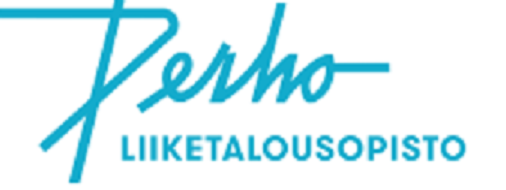 